INSERT TITLE (Encode Sans Normal Bold)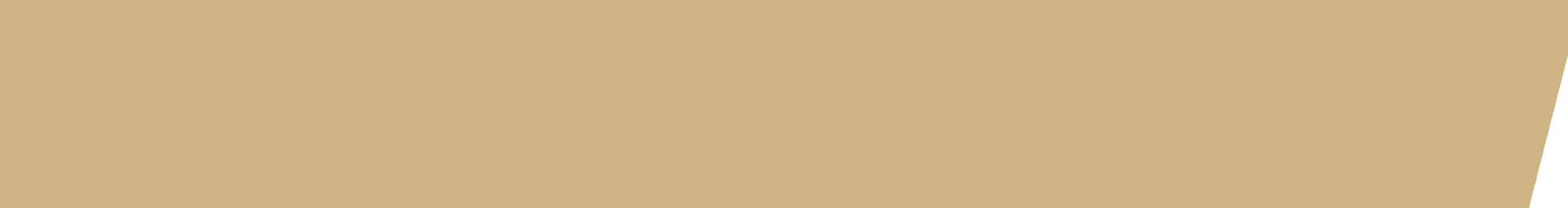 Summary/Abstract (Open Sans). Lorem ipsum dolor sit amet, consectetur adipiscing elit. Nullam pulvinar iaculis finibus. Praesent nec libero ut tellus tempor dignissim a quis lacus. Etiam viverra sodales orci sed aliquam.Nullam leo diam, congue quis bibendum ac, accumsan at enim. Nam commodo, eros id dapibus ultrices, ex ligula sagittis nisl, vel porttitor lacus eros in lacus. Nam ac felis mi. Sed imperdiet, risus nec gravida consequat, odio quam hendrerit erat, quis vulputate elit elit scelerisque nisl. Mauris ac venenatis erat. Fusce rutrum quam sem. Praesent euismod ullamcorper leo nec blandit. Nunc in efficitur mi. In sem tellus, aliquam ut euismod in, sodales accumsan nisi. Donec commodo mi laoreet, dapibus magna quis, aliquet leo.Quisque ut turpis molestie, dapibus turpis id, efficitur metus. Phasellus at sollicitudin lectus. Ut pellentesque urna eget est porta, hendrerit tempor ante egestas. Proin interdum a nisl et scelerisque. Duis porta massa quis quam placerat aliquam. Pellentesque viverra porta leo, ut tempus nulla dictum a. Integer ac congue dui, a tempus nibh. Aenean cursus urna id velit molestie, ut convallis massa sollicitudin. Nam ullamcorper, dolor at porta hendrerit, nisl tortor tristique felis, vel gravida erat libero et dui. Curabitur lobortis ipsum vitae congue aliquet. Vivamus pulvinar tristique sodales. Suspendisse fringilla tempus tempus. Morbi in dictum felis, a lacinia magna. Sed sagittis orci erat. Aliquam euismod auctor pretium. Mauris consectetur eget nisi ut feugiat.Proin facilisis ante lacus, vel volutpat arcu maximus id. Mauris pellentesque gravida pretium. Nunc congue vestibulum diam ut suscipit. Nunc at tortor ac lectus fermentum ullamcorper. Vivamus cursus mi mi, feugiat aliquam nisi porta non. Duis a imperdiet risus. Aliquam egestas vitae nisi vel finibus. Suspendisse sed congue tellus. Donec eget tempus massa, vehicula vulputate magna. Sed tincidunt risus vitae lectus egestas molestie. Nunc tristique magna vestibulum urna accumsan faucibus. Aliquam dapibus, elit ac sollicitudin blandit, ligula ligula sagittis urna, vel semper quam libero a leo.Quisque ut turpis molestie, dapibus turpis id, efficitur metus. Phasellus at sollicitudin lectus. Ut pellentesque urna eget est porta, hendrerit tempor ante egestas. Proin interdum a nisl et scelerisque. Duis porta massa quis quam placerat aliquam. Pellentesque viverra porta leo, ut tempus nulla dictum a. Integer ac congue dui, a tempus nibh. Aenean cursus urna id velit molestie, ut convallis massa sollicitudin. Nam ullamcorper, dolor at porta hendrerit, nisl tortor tristique felis, vel gravida erat libero et dui. Curabitur lobortis ipsum vitae congue aliquet. Vivamus pulvinar tristique sodales. Suspendisse Quisque ut turpis molestie, dapibus turpis id, efficitur metus. Phasellus at sollicitudin lectus. Ut pellentesque urna eget est porta, hendrerit tempor ante egestas. Proin interdum a nisl et scelerisque. Duis porta massa quis quam placerat aliquam. Pellentesque viverra porta leo, ut tempus nulla dictum a. Integer ac congue dui, Nullam leo diam, congue quis bibendum ac, accumsan at enim. Nam commodo, eros id dapibus ultrices, ex ligula sagittis nisl, vel porttitor lacus eros in lacus. Nam ac felis mi. Sed imperdiet, risus nec gravida consequat, odio quam hendrerit erat, quis vulputate elit elit scelerisque nisl. Mauris ac venenatis erat. Fusce rutrum quam sem. Praesent euismod ullamcorper leo nec blandit. Nunc in efficitur mi. In sem tellus, aliquam ut euismod in, sodales accumsan nisi. Donec commodo mi laoreet, dapibus magna quis, aliquet leo.Quisque ut turpis molestie, dapibus turpis id, efficitur metus. Phasellus at sollicitudin lectus. Ut pellentesque urna eget est porta, hendrerit tempor ante egestas. Proin interdum a nisl et scelerisque. Duis porta massa quis quam placerat aliquam. Pellentesque viverra porta leo, ut tempus nulla dictum a. Integer ac congue dui, a tempus nibh. Aenean cursus urna id velit molestie, ut convallis massa sollicitudin. Nam ullamcorper, dolor at porta hendrerit, nisl tortor tristique felis, vel gravida erat libero et dui. Curabitur lobortis ipsum vitae congue aliquet. Vivamus pulvinar tristique sodales. Suspendisse fringilla tempus tempus. Morbi in dictum felis, a lacinia magna. Sed sagittis orci erat. Aliquam euismod auctor pretium. Mauris consectetur eget nisi ut feugiat.Proin facilisis ante lacus, vel volutpat arcu maximus id. Mauris pellentesque gravida pretium. Nunc congue vestibulum diam ut suscipit. Nunc at tortor ac lectus fermentum ullamcorper. Vivamus cursus mi mi, feugiat aliquam nisi porta non. Duis a imperdiet risus. Aliquam egestas vitae nisi vel finibus. Suspendisse sed congue tellus. Donec eget tempus massa, vehicula vulputate magna. Sed tincidunt risus vitae lectus egestas molestie. Nunc tristique magna vestibulum urna accumsan faucibus. Aliquam dapibus, elit ac sollicitudin blandit, ligula ligula sagittis urna, vel semper quam libero a leo.Quisque ut turpis molestie, dapibus turpis id, efficitur metus. Phasellus at sollicitudin lectus. Ut pellentesque urna eget est porta, hendrerit tempor ante egestas. Proin interdum a nisl et scelerisque. Duis porta massa quis quam placerat aliquam. Pellentesque viverra porta leo, ut tempus nulla dictum a. Integer ac congue dui, a tempus nibh. Aenean cursus urna id velit molestie, ut convallis massa sollicitudin. Nam dui. Curabitur lobortis ipsum vitae congue aliquet. Vivamus pulvinar tristique sodales. Suspendisse Quisque ut turpis molestie, dapibus turpis id, efficitur metus. Phasellus at sollicitudin lectus. Ut pellentesque urna eget est porta, hendrerit tempor ante egestas. Proin interdum a nisl et scelerisque. Duis porta massa quis quam placerat aliquam. Pellentesque viverra porta leo, ut 